.Choreographed & Danced in the pool: Mishnock & Friends @ Punta Cana May 2019Intro:   16 Count intro, start with vocalsStart:  Indian position, facing OLOD, man behind lady.   Like footwork except where noted.[1-8]   SIDE, TOGETHER, SHUFFLE ¼ TURN, STEP FWD, TURN LADY, SHUFFLE FWDHANDS  Count 6: man brings left hands over lady keeping both hands connected[9-16]   CHANGE SIDE, ¼ TURN SHUFFLE, TURN LADY ½ TURN, ½ TURN, TRIPLE STEPHANDS:Count 1: Left over his head      Count 2: Right over his headCount 4: Hands crossed, Right on top    Count 5: Right over her headCount 6: Left over her head  (Both hands stay connected throughout this 8 count)[17-24] ROCK, REPLACE, 3 SHUFFLES BRINGING LADY INTO SIDE BY SIDE MOVING FLODHANDS:Count 1: release left fanning out     Count 2: both fanning left in and reconnectCount 3: bring left over ladies head into side by side position[25-32]  BOTH STEP, ½ PIVOT, STEP, ¼ PIVOT, ROCK, REPLACE, COASTER STEP (SPLASH)HANDS:Count 1: release left and bring right over ladies headCount 3: release right and bring left over ladies head   Count 5: reconnect rightOptional Count 8: drop hands out to the sides…”splashing the water”Blue Waters (P)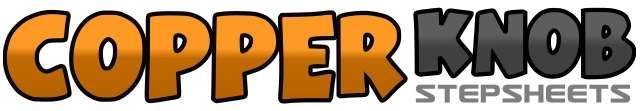 .......Count:32Wall:0Level:Improver Partner.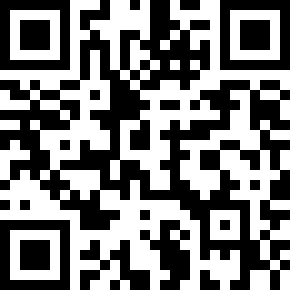 Choreographer:Dan Albro (USA) - May 2019Dan Albro (USA) - May 2019Dan Albro (USA) - May 2019Dan Albro (USA) - May 2019Dan Albro (USA) - May 2019.Music:Blue Water - George StraitBlue Water - George StraitBlue Water - George StraitBlue Water - George StraitBlue Water - George Strait........1,2,3&4BOTH Step side L, step R next to L, step side L, step R next to L, turn ¼ left stepping fwd L5,6,7&8MAN Step fwd R, step fwd L, step fwd R, step L next to R, step fwd R5,6,7LADY Step fwd R, turn ½ right stepping back L, turn ¼ right stepping side R&8Step L next to R, turn ¼ right stepping fwd R1,2MAN Step in front of lady crossing L over right, step side on R3&4Turn ¼ left stepping fwd L, step R next to L, step fwd L5,6,7&8Turning lady - step R next to L, step L next to R, triple in place R, L, R1,2,3LADY Step side L behind the man, step R over L, turn ¼ right stepping side L&4,5Step R next to L, step L next to R, turn ½ right stepping fwd R6,7Turn ¼ right stepping L next to R, turn ¼ right stepping fwd R&8Step L next to R, step R next to L1,2,3MAN Rock back L, replace weight R, turn ¼ right stepping side L bringing lady in front&4Step R next to L, step fwd L into side by side position1,2,3LADY Rock back L, replace weight R, step fwd L crossing in front of man&4Step R next to L, turn ¼ left stepping fwd L into side by side position5&6,7&8BOTH Step fwd R, step L next to R, step fwd R, step fwd L, step R next to L, step fwd L1,2,3,4Step fwd R, pivot ½ left (weight on L), step fwd R, pivot ¼ left (weight on L)5,6,7&8Rock fwd R, replace weight L, step back R, step L next to R, step fwd R